ІІ етап  Всеукраїнської учнівської олімпіади з географії 2018-2019 н.р.8 класТЕСТИ (всього 40 балів)Рівень 1 – одна правильна відповідь. Оцінюється в 1 бал (всього 15 балів)1. Хто з європейців першим досягнув берегів Австралії?а) Джеймс Кукб) Віллем Янсзонв) Метью Фліндерсг) Абель Тасман2. Що є причиною того, що влітку сонячний день в Україні довший, аніж на екваторі?а) похила вісь земної куліб) випуклість та нерівності нашої планетив) полярний день на північному полюсіг) кількість сонячної радіації влітку більша3. Знаючи різницю між абсолютною та відносною висотою вкажіть найвищу гору на планеті за її відносною висотою.а) Джомолунгмаб) Говерлав) Мауна-Кеаг) Алаїд4. Найбільшим вулканом у Сонячній системі є Олімп на Марсі. Другий за розмірами знаходиться на нашій планеті. Назвіть його.а) Кіліманджароб) Котопахів) Мауна-Лоаг) Камерун5. Як називається просідання землі в процесі танення багаторічної мерзлоти?а) термокарстб) подв) моренаг) льодойма6. Найстарішим серед сучасних міст Черкаської області є…а) Канівб) Чигиринв) Корсунь-Шевченківськийг) Городище7. На честь цього дослідника-українця названо декілька географічних об’єктів в тихоокеанському регіоні. Назвіть нашого земляка.а) Юрій Федорович Лисянськийб) Микола Миколайович Миклухо-Маклайв) Фадей Фадейович Беллінсгаузенг) Отто Євстафійович Коцебу8. Чому правий берег Дніпра вищий, а лівий більш пологий?а) тому, що Земля обертається зі сходу на західб) тому, що правий берег складений з твердих гірських порідв) тому, що вісь Землі похилаг) тому, що правий берег вищий через намитий сюди ґрунт при будівництві водосховищ9. Як відомо динозаври жили в мезозойську еру. А яку гірську систему вони не могли побачити?а) Уральські гориб) Альпив) Гімалаїг) Анди10. На цьому материку знаходяться найстаріші скелі планети Нуввуагиттук віком 3,8 млрд. років.а) Австраліяб) Африкав) Північна Америкаг) Євразія11. Яке озеро України є найбільш високогірним? а) Бребенескулб) Синевирв) Апшинецьг) Догяска12. Який об’єкт світової спадщини ЮНЕСКО знаходиться не в Австралії?а) Національний парк Роял-Чітаванб) Дика природа Тасманіїв) Національний парк Какадуг) Національний парк Улуру-Ката Тьюта13. Яке з тверджень щодо Антарктиди є неправильним.а) тут заборонений видобуток корисних копалинб) тут мешкають моржі та тюленів) тут знаходиться полюс холоду нашої планетиг) тут є діючі вулкани14.  Назвіть найвищу точку Північної Америки.а) Колімаб) Маркус-Бейкерв) Рейнірг) Деналі15. Вкажіть крайню східну точку України.а) Рання Зоряб) Благодатнев) Червонег) СоломоновоРівень 2 – декілька правильних відповідей. Оцінюється залежно від кількості відповідей (всього 25 балів)16. Якби я здійснив подорож річкою Дунай, починаючи з витоків, які б країни я перетнув? Розташуйте держави по порядку від витоку річки до її гирла.а) Українаб) Австріяв) Румуніяг) Болгаріяд) Німеччинае) Угорщинає) Хорватія17. Ваш клас вирушив в пішу екскурсію до Українських Карпат. Які міста можуть зустрітись їм по дорозі?а) Вінницяб) Кропивницькийв) Біла Церкваг) Тернопільд) Рівне18. Оберіть гірські породи, які відносяться до групи метаморфічних:а) кварцитб) гнейсв) пемзаг) антрацитд) граніте) кремінь19. Прослідкуйте рух Сонця територією України за містами.а) Луганськб) Черкасив) Львівг) Полтавад) Тернопілье) Вінниця20. Розташуйте географічні об’єкти по екватору зі сходу на захід від Африки.а) Африкаб) Індійський океанв) Калімантанг) Полінезіяд) Галапагоські островие) Південна Америкає) Атлантичний океанПРАКТИКУМ (всього 60 балів)Рівень 1 – таблиця. Оцінюється в 5 балів21. Заповніть пропуски у таблиці:Рівень 2 – задача. Оцінюється в 10 балів22. Вирішіть задачу:В межах міста Умань, що на заході нашої області, на річці Уманка ще у 18 столітті збудовано Осташівський став. Його довжина становить 2,15 км, пересічна ширина 200 м, глибина в середньому становить 3 м, на дні міститься шар мулу товщиною 50 см. З метою очистки дна ставка від мулу, міське комунальне господарство вирішило не чекати природному витоку води після перекриття річки вище по течії, а відкачати її потужними насосами. Скільки часу витратять працівники, якщо за добу насоси здатні відкачувати по 260 тис.м3 води?23. Вирішіть задачу:Визначте місцевий час у Донецьку (48˚пн.ш., 38˚сх.д.), якщо в цей момент у Львові (50˚пн.ш., 24˚сх.д.) місцевий час складає 10 годин 45 хвилин.Рівень 3 – творчі завдання. Оцінюється в 10 балів24. Дайте відповідь:Поясніть, чому Аляскинська течія, яка має температуру води +12˚С відноситься до теплих, у той час як Бенгельська, з температурою води  +15˚С-26˚С, – до холодних?25. Дайте відповідь:Уявіть, що ви заблукали в пустелі Наміб, де переважають південні вітри. У вас немає компаса, навколо самі піски і повний штиль. Як ви можете зорієнтуватись на цій місцевості і знайти правильний шлях в бік Атлантичного океану?Рівень 4 – контурна карта. Оцінюється в 15 балів26. Виконайте завдання на контурній карті: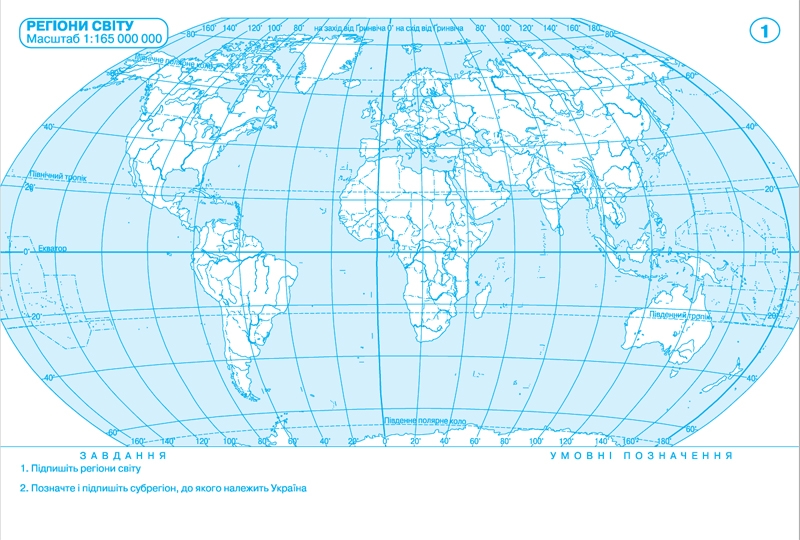 Позначте на контурній карті найбільший півострів, найбільший острів, найдовшу річку, найбільше озеро, найглибше озеро, протоку, названу на честь пірата, море без берегів, «сумчастий материк», річку, яка двічі перетинає екватор, країну, де живуть «снігові мавпи», «піратське» море, острів лемурів, острів «новознайдену землю», річку, в якій мешкають дельфіни, найбільшу течію планетиОбласний центрПлоща, км2Густота населення, осіб/км2Черкаська209001259240Київ172547061,3Кропивницький2458840,1Закарпатська1277798,4Дніпропетровська319743290786